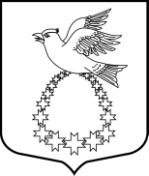 АДМИНИСТРАЦИЯмуниципального образования«Вистинское сельское поселение»муниципального образования«Кингисеппский муниципальный  район»Ленинградской областиПОСТАНОВЛЕНИЕ18.08.2017 № 166О порядке установления особого противопожарного режима в детских оздоровительных организациях и СНТ, граничащих с лесными участкамиВ соответствии с п. 9 ст. 14 Федерального закона от 05.10.2003 года № 131 ФЗ « Об общих принципах организации местного самоуправления в Российской Федерации», статьей 30 Федерального закона "О пожарной безопасности", с Правилами противопожарного режима в Российской Федерации, утвержденными постановлением Правительства Российской Федерации от 25 апреля 2012 г. N 390 и в целях недопущения пожаров в детских оздоровительных организациях и садоводческих, огороднических, дачных некоммерческих объединений граждан,ПОСТАНОВЛЯЮ:1. Рекомендовать директору МБОУ «Вистинская СОШ» в которой организуется летний отдых (оздоровление) детей:1.1. Ежегодно, перед началом действия летнего лагеря отдыха, разработать и согласовать с отделением надзорной деятельности и профилактической работы Кингисеппского района планы мероприятий по недопущению пожаров в период проведения летнего отдыха детей. 1.2. Перед началом смены проводить с обслуживающим персоналом инструктажи по мерам пожарной безопасности и действиям на случай пожара 1.3. Проводить беседы по мерам пожарной безопасности и действиям на случай пожара с каждым ребенком, поступающим в лагерь отдыха.1.4. Не реже одного раза в смену проводить практические тренировки по отработке планов эвакуации на случай пожара.1.5. Организовать проверку и приведение в исправное состояние систем оповещения людей о пожаре, средств автоматической пожарной сигнализации, ревизию источников противопожарного водоснабжения, первичных средств пожаротушения.2. Рекомендовать председателям садоводческих, огороднических, дачных некоммерческих объединений граждан на соответствующих территориях дачных и садоводческих обществ совместно с подразделениями государственной противопожарной службы, подразделениями добровольной пожарной охраны  провести разъяснительную работу с населением о мерах пожарной безопасности в быту и действиях в случае пожара, организовать проверку и приведение в исправное состояние систем оповещения населения о чрезвычайных ситуациях, предусмотреть запасы воды для целей пожаротушения, первичных средств пожаротушения.3. В случае повышения пожарной опасности на территории муниципального образования Вистинского сельского поселения в местах летнего отдыха детей и СНТ постановлением главы Вистинского сельского поселения вводится особый противопожарный режим. При этом:- руководителем учреждения (председателем садоводческих, огороднических, дачных некоммерческих объединений граждан) разрабатывается План дополнительных мероприятий по обеспечению пожарной безопасности, в том числе утверждается порядок действий должностных лиц в случае возникновения угрозы перехода природных пожаров на объект защиты или территорию общества.- запрещается разведение костров, сжигание сухой травы и других растительных остатков, мусора, бытовых и производственных отходов, горючей тары и других горючих материалов, проведение пожароопасных работ на территории учреждения и садоводческих, огороднических, дачных некоммерческих объединений граждан;- проводятся дополнительные инструктажи по соблюдению требований пожарной безопасности с обслуживающим персоналом и отдыхающими, гражданами,  информирование населения о принятых решениях по обеспечению пожарной безопасности;- организуется уборка сухой травы, мусора с территорий, прилегающих к зданиям, сооружениям;- организуется дежурство (патрулирование) межведомственных профилактических групп, добровольных пожарных, граждан - на территориях садоводческих, огороднических и дачных некоммерческих объединений граждан,  работников организаций - на территории организаций;- производится комплекс работ по устройству, очистке и обновлению защитных (минерализованных) полос в местах примыкания лесных массивов, полей, болот к территориям  садоводческих, огороднических и дачных некоммерческих объединений граждан и отдельно стоящим объектам, расположенным в непосредственной близости от них;- предусматривается запас первичных средств пожаротушения и противопожарного инвентаря (бочки с водой, лопаты, ведра, ломы, багры и т.п.);- принимаются меры по приведению в исправное состояние источников наружного противопожарного водоснабжения (водоемы, пирсы и пожарные гидранты) их своевременное пополнение и контроль состояния, обеспечивается беспрепятственный подъезд к водоисточникам.4. Контроль за исполнением настоящего постановления оставляю за собой.5. Настоящее постановление вступает в силу со дня подписания.Глава администрации                                                                        М.Е. МельниковаИсп:Полевикова И.А., 67-174